MEDIZINISCHE   PRAXISASSISTENTINTÄTIGKEITENMedizinische Praxisassistentinnen und -assistenten arbeiten in Arztpraxen. Sie betreuen Patientinnen und Patienten, führen Labor- und Röntgenuntersuchungen durch und assistieren bei ärztlichen Eingriffen.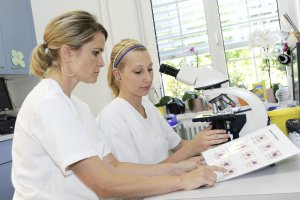 Lohn1.Lehrjahr ungefähr 250.-  2. Lehrjahr ungefähr 900.-3.Lehrjahr ungefähr 1400.-VergleichMed. Praxis-Assistentin arbeitet in Arztpraxis und Detailhandelsfachfrau in einem Kleidergeschäft. In beiden Berufen muss man kontaktfreudig sein. Der Beruf  Med. Praxis-Assistentin ist sehr abwechslungsreich. Detailhandelsfachfrau arbeitet mehr mit Textil und Med. Praxis-Assistentin arbeitet im Labor, führt Röntgenuntersuchungen durch und vereinbart Termine. 